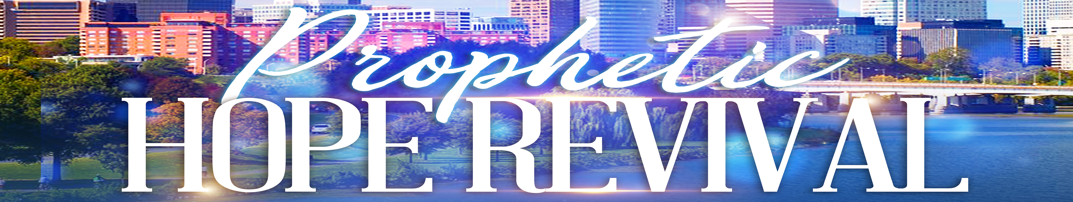 Sermon Title: “___________________________________” Dr. Marcus E. HarrisKey Points & Texts:Matthew 24:37-39Prophetic Hope Message: The Infection of _________ is the object of God’s______________, but ____________ are the Object of God’s ______________.God is Love, Merciful, Kind, Compassionate, LongsufferingHolding off God’s wrath has a _________________!The 1st PandemicGod Says “__________________________________.” God’s Judgment Is Preceded By His Offer of GraceWhen the Lord must ___________ us for our sins, He does it in __________, for our own good—not in _______________.The 2nd Pandemic!Revelation 14:7 (NKJV) …“Fear God and give glory to Him, for the hour of His judgment has come; Sermon Notes October 10, 2022Sermon Title:  _____________________________________________Key Points & Texts: ________________________________________ ______________________________________________________________________________________________________________________________________________________________________________________________________________________________________________________________________________________________________________________________________________________________________________________________________________________________________________________________________________________________________________________________________________________________________________________________________________________________________________________________________________________________________________________________________________________________________________________________________________________________________________________________________________________________________________________________________________________________________________________________________________________________________________________________________________________________________________________________________________________________________________________________________________________________________________________________________________________________________________________________________________________________________________________